Scientific biography               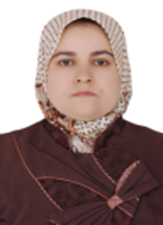 Full name and surname in Arabic: Thikra . Adel. Mahmoud Taha . Al-AzzawiDate of Birth: 7/4/1975 Gender: femaleMarital status: marriedNumber of children: 1Religion: MuslimPosition: TeachingCertification: Ph.DAcademic Degree: Doctor InstructorGeneral Specialization: Human Geography Subspecialty: Industrial GeographyWork address: University of Diyala - College of Education for Human Sciences - Department - GeographyMobile phone: 07705759857Email: thakra.adal@gmail.comFirst: Academic Qualifications Second: Career progression Third: University teaching (workplaces)Fourth: The administrative tasks and positions he held in the college and university Fifth: Membership of Civil Society OrganizationsSixth: The courses taught by the instructor in the initial study Seventh: Courses taught by the instructor in postgraduate studiesEighth: (Thesis, theses), which was supervised by the teacherNinth: Participation in the discussions of university theses and thesesTenth: Academic Calendar of University Theses and ThesesEleventh: Scientific Calendar of Academic ResearchTwelfth: Scientific Evaluation of Academic Research Submitted for Academic PromotionsThirteenth: Scientific conferences and symposia in which the teaching staff participatedFourteenth: Titles of Research in the Field of SpecializationFifteenth: Participation in Continuing EducationSixteenth: The presidency and membership of the administrative committees at the university and collegeSeventeen: Books of Thanks, Awards and Certificates of AppreciationEighteenth: Certificates of thanks or attendanceDegreeDonorDonordate obtainedDegreethe Universitythe collegedate obtainedBSCDiyalaEducation for the humanities2009MastersDiyalaEducation for the humanities2013TitleTourism potential in Diyala Governorate and ways to develop it - A study in the geography of tourismTourism potential in Diyala Governorate and ways to develop it - A study in the geography of tourismTourism potential in Diyala Governorate and ways to develop it - A study in the geography of tourismPhDDiyalaEducation for the humanities2017Thesis titleThe role of industrial information systems and communication technology in the development and marketing of industry in IraqAn applied study in Diyala State CompanyThe role of industrial information systems and communication technology in the development and marketing of industry in IraqAn applied study in Diyala State CompanyThe role of industrial information systems and communication technology in the development and marketing of industry in IraqAn applied study in Diyala State CompanyOccupationthe sideDuration from - toUniversity promotion orderassistant teacherDiyala University - College of Education for Human Sciences2013-2016Issue - 9513 on 19-6-2013Doctor teacherDiyala University - College of Education for Human Sciences2016- 2021Issue 10866 on 7-8-2017Assistant ProfessorMrTthe collegethe UniversityDuration from - to1Education for the humanitiesDiyala2016-2022tPosition/assignmentDuration from - to--torganization nameAdjectiveaffiliation date1TSubject NameUniversity - College - Departmentstageacademic yeargeneral geographyDiyala - Education for the Humanities - HistoryfirstLectures 2014- 2015geography of IraqDiyala - Education for the Humanities - HistoryfirstLectures 2015 - 2016Africa and AustraliaDiyala - Education for Humanities - GeographicalfirstLectures 2015 - 2016Africa and AustraliaDiyala - Education for Humanities - Geographicalfirst2016-2017industrialDiyala - Education for Humanities - Geographicalthe third2017-2018Africa and AustraliaDiyala - Education for Humanities - Geographicalfirst2017-2018geography of IraqDiyala - Education for Humanities - Geographicalthe fourth2019-2020geographic techniquesDiyala - Education for Humanities - Geographicalthe second2019-2020tourismDiyala - Education for Humanities - Geographicalthe third2020-2021politicalDiyala - Education for Humanities - Geographicalthe fourth2020-2021politicalDiyala - Education for Humanities - Geographicalthe fourth2021-2022tourismDiyala - Education for Humanities - Geographicalthe third2021-2022geographic techniquesDiyala - Education for Humanities - Geographicalthe second2021-2022Seas and oceansDiyala - Education for Humanities - Geographicalthe fourth2021- 2022tourismDiyala - Education for Humanities - Geographicalthe third2022-2023 Seas and oceansDiyala - Education for Humanities - Geographicalthe fourth2022- 2023 TSubject NameSectionstageacademic yearTThesis or dissertation titleThesis/ThesisSectionCompletion dateThe possibility of developing the vegetable oil industry in the districts of Kalar and KhanaqinMaster ThesisDiyala University - College of Education for Human Sciences - Department of Geography22-8-2022TThesis or dissertation titleAdjectiveThesis/ThesisUniversity - College - DepartmentDiscussion dateTThesis or dissertation titlestudyingUniversity - College - DepartmentDateTResearch TitleEntity (name of the magazine/journal)DateEstimation of the volume of surface runoff in Diyala Governorate by soil conservation method (scs-on) and its analysis using digital data for remote sensing and geographic information systems.Diyala Journal of Human Research22-9- 2020The experiences of some foreign and Arab countries in the application of e-governmentDiyala Journal of Human Research13-3-2021Spatial disparity in depriving the family from the field (economic and health) in Al-Dur city for the year 2019Samarra University - College of Education - Secret of Ra'a Magazine15-7- 2021Problems of electrical power stations in the new Al-Haidariya and Najaf gas power stations and the effects of air pollution resulting from themAnbar University Journal of Human Sciences1-11-2022The reality of agricultural marketing of yellow maize in Diyala GovernorateDiyala Journal of Human Research27-3-2022Topographic balance and sustainable balanced distribution of industrial locational characteristics and their spatial importance in Salah al-Din GovernorateDiyala Journal of Human Research26-5-2023Water consumption for irrigation projects from the Diyala River between the Dams of Darbandikhan and HamrinDiyala Journal of Human Research26-3-2023Spatial analysis of mobile phone towers in Ramadi city center and its environmental impactsAnbar University Journal of Human Sciences30-5-2023TUpgrade from - tonumber of researchuniversity - collegeThe book sent in.The book sent in.TUpgrade from - tonumber of researchuniversity - collegehis numberits historyTAddressDatevenuePost typeThe Tenth International Scientific Conference - College of Education for Human Sciences10-11-4-2019Diyala University - College of Education for Human SciencesResearcherParticipation in the eleventh virtual international conference on the occasion of World Water Day2-3-5- 2021University of Diyala - College of Education for Human Sciences - with the Euro-Arab Organization for Environmental, Water and Desert ResearchResearcherThe first industrial conference for applied industrial research9-10-5-2022Ministry of Industry and MineralsResearcherTwelfth International Conference - (Groundwater: Making the Invisible Visible) - College of Education for Human Sciences25-5-2022Diyala University - College of Education for Human SciencesMember - Preparatory CommitteeThe second conference of the Eshnunna Association - under the slogan - Humanities between heritage and contemporary, a beacon of creativity and permanent renewal27-28-7-2022ErbilResearcherFifty-fourth International Scientific Conference - Towards a National Strategy for the Sustainability of Volunteer Work22-1-2022Federation of Trade Unions - Institution of Tradition and CultureMember - Preparatory CommitteeTResearch TitlePublisher's placevolume/numberdate of publication1- Heritage tourism in Diyala province between reality and ambitionDiyala Journal of Human Research61 the number 2014The role of information and communication technology in building industrial information systems that contribute to competition for the marketing of industrial products (a study in the State Company for Mechanical Industries)Diyala Journal of Human Research752018Industrial information systems as a tool in marketing industrial products (a study between theory and practice)Diyala Journal of Human Research842020Risk management strategy and the role of Iraqi productive industrial institutions in support and backing.The Tenth International Scientific Conference - College of Education for Human Sciencesthe fourth2019Risk management strategy and the role of Iraqi productive industrial institutions in support and backing.International Journal of Urban Planning and Sustainable Developmentfolder 8- the number 12021Child labor in small projects under Corona in Diyala GovernorateIndian magazine - archive science22020Book (The Role of Industrial Information Systems and Communication Technology in Industry Development and Marketing)Dar Ghaida for Publishing and Distribution - Amman12020 Spatial variation of water filling plants in Baghdad Governorate for the year 2019The Secret of Seeing Journal - College of Education - Samarra University712022The green belt of Baqubah city between reality and ambitionApplied Geomatics422023Industrial settlement in Diyala Governorate, Baqubah and Baladruz Districts as a modelAnbar University Journal of Human Sciences12023Spatial variation of construction industries, a comparative study of Baghdad and Diyala governorates for the year 2022Iraqi University Journal57- C2022Spatial analysis of handicrafts in the city of BaqubahAkleel Journal for Human Studies142023Spatial variation of feed industry factories in Diyala Governorate - Baqubah District as a modelNasq Journal for Psychological and Educational Sciences72023Integrated management of groundwater in Diyala GovernorateJournal of the College of Education, University of Wasit12022Title of the lecture/seminar/workshopvenuePost typeParticipation administrative orderParticipation administrative orderParticipation administrative orderTitle of the lecture/seminar/workshopvenuePost typeIssuerhis numberits historyWorkshop / Green Belt for the city of Baquba between reality and ambitiongeographicallecturerContinuing Education Division599327-6-2021Symposium / Preserving the environment and its impact on societyContinuing Education Centerto shareContinuing Education - University1276426-11-2020Seminar - Domestic Violence in IraqgeographicallecturerContinuing Education Division1022020 -12- 2020Workshop - Women's rights between reality and ambitiongeographicallecturerContinuing Education Division42899-5-2021Symposium - Smoking and its impact on the environment and human healthgeographicallecturerContinuing Education Division192616-2-2021TCommittee addressthe siteUniversity/administrative orderhis numberits historyIssuerStudent Absences CommitteememberAdministrative448524-5-2021College BoardNational Classification and Strategic Planning CommitteememberAdministrative448524-5-2021College BoardEducational supervision of fourth-year studentsmemberAdministrative448624-5-2021College BoardSupervision of fourth-stage graduate research projectsmemberAdministrative33697-4-2021College BoardLung testmemberAdministrative871931-8-2021Administrative DivisionThe Preparatory Committee for the 53rd International Scientific Conference - Heritage and Culture FoundationmemberAdministrative1367-11-2020Federation of Arab Coaches SyndicateSupervising Committee for Applied StudentsmemberAdministrative454815-3-2018Administrative DivisionGraduation Research Discussion CommitteememberAdministrative22/495219-3-2017Administrative DivisionLung testmemberAdministrative22/977220-6-2017Administrative DivisionLung testmemberAdministrative575520-5- 2021Administrative DivisionSupervising students' graduation researchmemberAdministrative800727-1-2020College BoardتDonorThank you letter/certificatebook's numberits historyPossible reasonsUniversity's presidentLetter of thanks792326-10- 2020Participation of teachers in the field of e-learning for postgraduate and primary studiesUniversity's presidentLetter of thanks57519-6-202Participation of teachers in the field of e-learning for postgraduate and primary studiesUniversity's presidentLetter of thanks5755/م2-5-2021Participation of teachers in the field of e-learning for postgraduate and primary studiesMinisterLetter of thanks975726-9-2021Participation of teachers in the field of e-learning for postgraduate and primary studiesMinisterLetter of thanks432/29-3-2021Discipline of state employeesMinisterAppreciate the efforts907-2,م23-9-2020Participation of teachers in the field of e-learning for postgraduate and primary studiesMinisterLetter of thanksم و5 /2086-5-2020Participation of teachers in the field of e-learning for postgraduate and primary studiesBrigadierLetter of thanks33627-4-2021Publish a scientific articleBrigadierLetter of thanks59355-4-2017First place in the geography departmentGeneral Secretary of the Central LibraryLetter of thanks2211-1-2021dedicationFederation of Arab Trainers SyndicatesCreativity Medal21218-1-2021Contribute to volunteer workUniversity President's AssistantLetter of thanks877321-7-2020Participation of teachers in the field of e-learning for postgraduate and primary studiesTDonorCertificate of thanks or attendance-participationher titleits historyPossible reasonsCollege of Education for Human Sciences - Department of GeographyCertificate of participationwater for development2-3- 2021Participation in the eleventh virtual international conference on the occasion of World Water DayRemote Sensing GIS Research Center - Sultan Qaboos UniversityCertificate of participationEarth observation and geospatial information technology26- 5- 2021Attending the International ForumDirector of Sir Min Ray magazine - University of SamarraCertificate of Thanks and AppreciationResearch evaluation18-8-2021Evaluation of research in a scientific journalPresident of the Federation of Arab Trainers SyndicatesCourse CertificateEthics of the teaching profession14-1-2021pass a courseDirector of the Foundation for Heritage, Culture and DevelopmentCertificate of participationThe initiative to plant a million trees - University of Baghdad10-1-2021Active participation in volunteer workDirector of the Foundation for Heritage, Culture and DevelopmentCertificate of participationThe initiative to plant a million trees - University of Technology12-1-2021Active participation in volunteer workCollege of Education for Girls - University of AnbarTide attendance - administrative orderThe relationship between geography and planning6-2- 2021Attending a scientific symposiumAl-Rasikh Scientific Technical AssociationTide attendance - administrative orderTechniques for managing demand pollutants and industrial waste in Iraq 202125-9-2021 عدد- 912Attend a seminarGeographical DepartmentCertificate of participationSymposium of Dr. Mustafa Al-Najjar18-2-2021Attend a seminarGeographical DepartmentCertificate of participation3D Map Design25-3-2021Attend a seminar